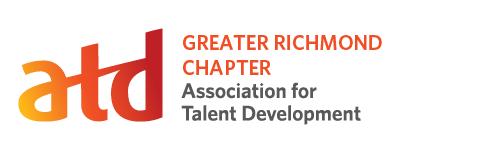 Chapter Leader Position Description: Past President Position Summary:The past president serves in an advisory role to the president, president elect, and chapter as a whole, and provides guidance and expertise as a knowledgeable member of the board.  He/She advises on past practices and operations in accordance with the chapter bylaws.  Upon request, he/she assists officers in performing their duties.Time Commitment:Term: One YearEstimated Time Requirements per month:Attending monthly chapter meetings: 2 hours plus travel time Meeting Time with Current President 1-2Attend monthly board meeting: 1.5 hours plus travel time for in-person meetingsResponsibilities:Chapter LeadershipServes as acting president if both the president and president elect are unavailableSupports the president and president elect in achieving chapter goalsAdvises chapter officers on relevant issuesPlanning/StrategyParticipates in the development and implementation of short-term and long-term strategic planning for the chapterParticipates in succession planning, including recruiting new board membersChapter Excellence AwardsPrepares submissions for Chapter Excellence Award nominations, if applicableTrainingTrain and mentor incoming board members, as requestedUpdate personal knowledge of ATD strategies and operationsBoard ParticipationAttends monthly board of directors meetingsRepresents the chapter professionally and ethically in all business functions/organizational activitiesParticipates in other chapter events, committee meetings, and regional conferences as availableQualifications:Member of ATD and chapterPreviously held President position at chapter levelAbility to build, motivate, and lead a team of volunteersAbility to plan, organize, and evaluate chapter activitiesEffective verbal communication, diplomacy, personal interaction, and problem-solvingAbility to lead committees, delegate tasks, and monitor progressWillingness to advocate for the chapter and represent chapter professionally and ethically in all business functions/organizational activitiesTime to attend board meetings and other chapter functions as required by this positionBenefits: Paid membership for national ATDPaid membership for Greater Richmond ATD ChapterPaid attendance for Greater Richmond chapter eventsALC conference and hotel registrations (when appropriate)